   Муниципальное бюджетное дошкольное образовательное учреждение детский сад № 52 г. Пензы «Полянка»  Учебный планМБДОУ детского сада № 52 г. Пензы «Полянка» и его Филиалов  № 1,2,3 на 2016-2017 учебный годПояснительная записка к учебному плануУчебный план МБДОУ детского сада № 52 г. Пензы «Полянка» на 2015-2016 учебный год разработан в соответствии с:Закон Российской Федерации от 29.12. 2012 г. № 273-ФЗ «Об образовании в Российской Федерации». Приказ Министерства образования и науки Российской Федерации от 30.08.2013 № 1014   «Об утверждении Порядка и осуществления образовательной деятельности по основным образовательным программам – образовательным программам дошкольного образования ».Постановление Главного государственного санитарного врача Российской Федерации от 15 мая 2013 г. N 26 г. Москва"Об утверждении СанПиН 2.4.1.3049-13 "Санитарно эпидемиологические требования к устройству, содержанию и организации режима работы дошкольных образовательных организаций"Письмом Министерства образования РФ от 14.03.2000 №  65/23-16 «О гигиенических требованиях  к максимальной нагрузке на детей дошкольного возраста в организованных формах  обучения» Письмом Министерства образования и науки РФ от  31.05.2007 № 03-1213 «О методических рекомендациях по отнесению дошкольных  образовательных учреждений к определенному виду» Положением о лицензировании образовательной  деятельности, утвержденным Постановлением Правительства РФ от 31.03.2009 № 277  Приказ Министерства образования и науки Российской Федерации (Минобрнауки России) от 17 октября 2013 г. N 1155 г. Москва "Об утверждении федерального государственного образовательного стандарта дошкольного образования"Учебный план МБДОУ детский сад № 52 г. Пензы «Полянка» на 2015-2016 учебный год является нормативным актом, устанавливающим перечень образовательных областей и объем учебного времени, отводимого на проведение организованной образовательной деятельности.Педагогический коллектив дошкольного образовательного учреждения реализует Основную образовательную программу дошкольного образования МБДОУ  детского сада № 52 г. Пензы "Полянка" и его Филиалов № 1,2,3, разработанную на основе Примерной основной образовательной программы дошкольного образования , одобренной решением федерального учебно-методического объединения по общему образованию (протокол от 20 мая 2015 г. № 2/15). Образовательная деятельность направлена и на создание условий развития ребенка, открывающих возможности для его позитивной социализации, его личностного развития, развития инициативы и творческих способностей на основе сотрудничества со взрослыми и сверстниками и соответствующим возрасту видам деятельности.В структуре учебного плана выделяются обязательная часть и часть формируемая участниками образовательных отношений с учетом возрастных возможностей и индивидуальных различий (индивидуальных траекторий развития) детей. Обязательная часть составляет не менее 60 % от общего объема, отводимого на освоение основной образовательной программы дошкольного образования и предполагает комплексность подхода, обеспечивая развитие детей во всех пяти взаимодополняющих образовательных областях.  Часть, формируемая участниками образовательных отношений,  составляет не более 40% от общего объема, отводимого на освоения детьми основной общеобразовательной программы дошкольного  образования. Эта часть учебного плана, формируется  участниками образовательных отношений, где представлены программы, направленные на развитие детей в одной или нескольких образовательных областях, видах деятельности и/ или культурных практиках (парциальные программы), методики, формы организации образовательной деятельности, а так же направлена  на реализацию регионального компонента.  Эта часть плана обеспечивает вариативность образования; позволяет более полно реализовать социальный заказ на общеобразовательные услуги, учитывает специфику национально-культурных, демографических, климатических условий, в которых осуществляется образовательный процесс.  Реализация учебного плана предполагает обязательный учёт принципа интеграции образовательных областей в соответствии с возрастными возможностями и особенностями воспитанников, спецификой и возможностями образовательных областей. В планы включаются следующие структурные единицы , представляющие определенные направления развития и образования детей (далее – образовательные области):*    социально-коммуникативное развитие;*   познавательное развитие;*   речевое развитие;*   художественно-эстетическое развитие;*   физическое развитие.          Каждая образовательная область включает в себя следующие компоненты:Программа коррекционно-развивающей работы с детьми в логопункте  строится на основе Примерной адаптированной  программы для детей 5-7 лет  с нарушениями речи. Организованная образовательная деятельность в каждой возрастной группе не превышает допустимые нормы. В учебном плане предложено распределение различных дисциплин образовательных областей, которое дает возможность ДОУ использовать модульный подход. Учебный план позволяет использовать принципы дифференциации и вариативности, а также обеспечивает своевременное познавательное, социальное и личностное развитие ребенка на каждом возрастном этапе его жизни.Учебная нагрузка: Количество и продолжительность непрерывной непосредственно-образовательной деятельности устанавливаются в соответствии с санитарно-гигиеническими нормами и требованиями (СанПиН 2.4.1.3049-13).Продолжительность непрерывной непосредственно образовательной деятельности: - для детей от 2 до 3 лет – не более 10 минут;- для детей от 3 до 4 лет – не более 15 минут;- для детей от 4 до 5 лет – не более 20 минут;- для детей от 5 до 6 лет – не более 25 минут;- для детей от 6 до 7 лет – не более 30 минут.Максимально допустимый объем образовательной нагрузки в первой половине дня:- в младшей и средней группах не превышает 30 и 40 минут соответственно,- в старшей и подготовительной группах – 45 минут и 1,5 часа соответственно.ВОЗРАСТНЫЕ ОБРАЗОВАТЕЛЬНЫЕ НАГРУЗКИВ середине времени, отведенного на непрерывную образовательную деятельность, проводятся физкультурные минутки.Перерывы между периодами непрерывной образовательной деятельности – не менее 10 минут.Образовательная деятельность с детьми старшего дошкольного возраста может осуществляться во второй половине дня после дневного сна. Ее продолжительность составляет не более 25-30 минут в деть. В середине непосредственно образовательной деятельности статического характера проводятся физкультурные  минутки.Образовательную деятельность, требующую повышенной познавательной активности и умственного напряжения детей, организуется в первую половину дня.Обязательная  образовательная деятельность физкультурно-оздоровительного и эстетического цикла занимает  не менее 50% общего времени, отведенного на обязательную  образовательную деятельность.Помимо этого,  образовательная деятельность  осуществляется в процессе организации  различных видов детской деятельности (игровой, коммуникативной, трудовой, познавательно-исследовательской, продуктивной,  музыкально-художественной, чтения), в ходе режимных моментов и  в самостоятельной деятельности детей. Образовательная деятельность проводится в разных формах организации деятельности: групповой, подгрупповой, индивидуальной.Занятия в  логопункте  по формированию лексико-грамматических средств языка, развитию связной речи проводятся  малыми подгруппами и включены в непосредственно- образовательную деятельность (НОД). Индивидуальные занятия проводятся в ходе режимных моментов. Количество занятий и состав групп определяется  Письмом Минобразования РФ от 14.12.2000 «Об организации работы логопедического пункта общеобразовательного учреждения». Коррекционные занятия, проводимые учителем-логопедом, являются вариативными по отношению к занятиям по развитию речи в общеобразовательном процессе (для детей, зачисленных на логопункт). В летний период учебные занятия не проводятся. В это время увеличивается продолжительность прогулок, а также проводятся спортивные и подвижные игры, спортивные праздники, экскурсии и др. Распределение образовательных областей и дисциплин организованной образовательной деятельности на неделюСетка совместной образовательной деятельности воспитателя, детей и культурных практик в режимных моментах в МБДОУ детский сад № 52 г. Пензы «Полянка» на 2016-2017 учебный годПримерная сетка самостоятельной деятельности детей в режимных моментах  в МБДОУ детский сад № 52 г. Пензы «Полянка» на 2016-2017 учебный годМодель физического воспитания в МБДОУ детский сад № 52 г. Пензы «Полянка» на 2016-2017 учебный годГОДОВОЙ КАЛЕНДАРНЫЙ ГРАФИКОБЪЕМА ОБРАЗОВАТЕЛЬНОЙ НАГРУЗКИ Муниципального  бюджетного дошкольного образовательного  учреждениядетского сада №52 г. Пензы «Полянка»на период с 1.09.2016 г.  по 1.09.2017 г.Годовой календарный учебный график разработан в соответствии с:Законом Российской Федерации «Об образовании» от 29.12.2012 № 273- ФЗ, Приказом Министерства образования и науки Российской Федерации от 30.08.2013 г. № 1014 «Об утверждении Порядка организации и осуществления образовательной деятельности по основным общеобразовательным программам – образовательным программам дошкольного образования»; Уставом Учреждения, основной общеобразовательной программой ДОУ; Приказом Министерства образования и науки Российской Федерации № 1115 от 17.10.2013 г., санитарно-эпидемиологическими правилами и нормативами СанПиН 2.4.1.3049-13 «Санитарно-эпидемиологические требования к устройству, содержанию и организации режима работы дошкольных образовательных организаций», утвержденными постановлением Главного государственного санитарного врача Российской Федерации от 15.05.2013 № 26.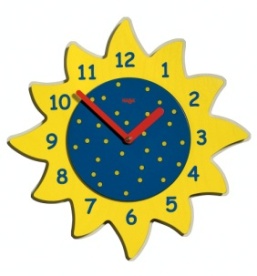 Режим дня (холодный период) во 2 младшей  группеМБДОУ  детский сад № 52 г.Пензы  «Полянка» «Утверждено»Заведующая МБДОУ детский сад  № 52 г.Пензы  «Полянка»_____________ Т.Б.СидороваПриказ № ___от________________2016 года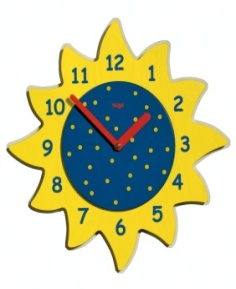 Режим дня (холодный период) в средней   группеМБДОУ  детский сад № 52 г.Пензы  «Полянка» «Утверждено»Заведующая МБДОУ детский сад  № 52 г.Пензы  «Полянка»_____________ Т.Б.СидороваПриказ № ___от________________2016 года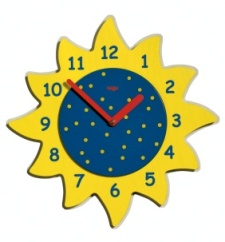 Режим дня (холодный период) в старшей   группеМБДОУ  детский сад № 52 г. Пензы  «Полянка» «Утверждено»Заведующая МБДОУ детский сад  № 52 г.Пензы  «Полянка»_____________ Т.Б.СидороваПриказ № ___от________________2016 года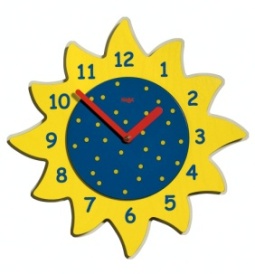 Режим дня (холодный период) в подготовительной к школе  группеМБДОУ  детский сад № 52 г. Пензы  «Полянка» ПРИНЯТПедагогическим Советом МБДОУ детского сада №   52 г. Пензы "Полянка" Протокол № ____   от  ___________                                                                                   УТВЕРЖДАЮЗаведующая МБДОУ детского сада № 52 г. Пензы "Полянка" ______________Т.Б.СидороваОбразовательные областиКомпоненты образовательных областейФизическое развитиеформирование начальных представлений о здоровом образе жизни; физическая культураСоциально-коммуникативное развитиесоциализация,  развитие общения, нравственное воспитание;ребенок в семье и обществе;  самообслуживание,  самостоятельность, трудовое воспитание; формирование основ безопасности.Познавательное развитиеформирование элементарных математических представлений; развитие  познавательно-исследовательской деятельности; ознакомление с предметным окружением; ознакомление с социальным миром; ознакомление с миром природыРечевое развитие развитие речи; художественная литература.Художественно-эстетическое развитиеприобщение к искусству; изобразительная деятельность; конструктивно-модельная деятельность; музыкальная деятельность.Образовательные областиКомпоненты образовательных областейФизическое развитие представления о здоровом образе жизни и гигиене; физическая культураСоциально-коммуникативное развитиеигра (сюжетно-ролевые игры, театрализованные игры, игры с природным материалом );представления о мире людей и рукотворных материалах;  труд; безопасное поведение в быту, социуме, природе.Познавательное развитиеконструирование; представления о себе и об окружающем природном мире; элементарные математические представленияРечевое развитие Формирование синтаксической структуры предложения. Формирование связной речи, ознакомление с литературными произведениями и рассказывание их. Ознакомление с произведениями искусства (картины, иллюстрации детских книг и т. п.) и рассказы о них, обучение грамоте.Художественно-эстетическое развитиеизобразительное творчество (рисование, лепка, аппликация); музыкаВторая группа раннего возрастаВторая младшая группаВторая младшая группаСредняя группаСредняя группаСтаршая группаСтаршая группаПодготовительная группаПодготовительная группаДлительность занятия (условного учебного часа в минутах)8-10 мин.15 мин.15 мин.20 мин.20 мин.20-25 мин.20-25 мин.30 мин.30 мин.Количество занятий в неделюОсновн.Основн.Дополн.Основн.Дополн.Основн.Дополн.Основн.Дополн.Количество занятий в неделю1110-10-122132Общее  время занятий в часах, в неделю1 ч. 50 мин.2 ч. 30 мин.-3 ч. 20 мин.-5 ч. 50мин.6ч.30мин.60мин.ИТОГО:1 ч. 50 мин.2ч. 30мин.2ч. 30мин.3ч. 20 мин.3ч. 20 мин.5ч. 50 минут5ч. 50 минут7ч. 30мин7ч. 30мин1.Обязательная часть ООП (60%)Дисциплины1 младшая группа(1,5-3 г.)2 младшая группа(2-4 г.)средняя группа(3-5 л.)старшаягруппа (4-6 л.)подгот.группа (5-7 л.)1.1Формирование элементарных математических представлений111221.2Ознакомление с окружающим миром ( развитие познавательно-исследовательской деятельности, ознакомление с предметным окружением. социальным миром, с миром природы)111111.3Развитие речи211221.4Рисование111221.5 Лепка10,50,5111.61.71.8 Аппликация-0.50.5111.61.71.8 Конструктивно-модельная деятельностьЕжедневно  в ходе режимных моментовЕжедневно  в ходе режимных моментовЕжедневно  в ходе режимных моментовЕжедневно  в ходе режимных моментов111.61.71.8Музыка222221.9Физическая культура в помещении332221.10Физическая культура на воздухе--111ИТОГО:1110101515    2       Часть ООП, формируемая участниками образовательных отношений (40%)  2.1Краеведение (региональный компонент)Ежедневно  в ходе режимных моментов, совместной деятельности педагога с детьмиЕжедневно  в ходе режимных моментов, совместной деятельности педагога с детьмиЕжедневно  в ходе режимных моментов, совместной деятельности педагога с детьмиЕжедневно  в ходе режимных моментов, совместной деятельности педагога с детьмиЕжедневно  в ходе режимных моментов, совместной деятельности педагога с детьми2.2«Семицветик»  художественно- эстетическое направлениеЕжедневно  в ходе режимных моментов, совместной деятельности педагога с детьмиЕжедневно  в ходе режимных моментов, совместной деятельности педагога с детьмиЕжедневно  в ходе режимных моментов, совместной деятельности педагога с детьмиЕжедневно  в ходе режимных моментов, совместной деятельности педагога с детьмиЕжедневно  в ходе режимных моментов, совместной деятельности педагога с детьмиФормы образовательной деятельности в режимных моментахКоличество форм образовательной деятельности и культурных практик в неделюКоличество форм образовательной деятельности и культурных практик в неделюКоличество форм образовательной деятельности и культурных практик в неделюКоличество форм образовательной деятельности и культурных практик в неделюМладшаягруппаСредняягруппаСтаршаягруппаПодготовительная группаОбщениеОбщениеОбщениеОбщениеОбщениеСитуации общения воспитателя с детьми и накопления положительного социальноэмоционального опытаежедневноежедневноежедневноежедневноЧтение художественной литературы, обсуждение произведенийежедневноежедневноежедневноежедневноИгровая деятельность, включая сюжетно-ролевую, игру с правилами и другие виды игрИгровая деятельность, включая сюжетно-ролевую, игру с правилами и другие виды игрИгровая деятельность, включая сюжетно-ролевую, игру с правилами и другие виды игрИгровая деятельность, включая сюжетно-ролевую, игру с правилами и другие виды игрИгровая деятельность, включая сюжетно-ролевую, игру с правилами и другие виды игрИндивидуальные игры с детьми (сюжетно-ролевая, режиссерская, игра- драматизация, строительноконструктивные игры)ежедневноежедневно3 раза в неделю3 раза в неделюСовместная игра воспитателя и детей (сюжетно-ролевая, режиссерская, игра- драматизация, строительноконструктивные игры)2 раза в неделю3 раза в неделю2 раза в неделю2 раза в неделюТеатрализованные игры1 раз в 2 недели1 раз в 2 недели1 раз в 2 недели1 раз в 2 неделиДосуг здоровья и подвижных игр1 раз в 2 недели1 раз в 2 недели1 раз в 2 недели1 раз в 2 неделиПодвижные игрыежедневноежедневноежедневноежедневноПознавательная и  исследовательская деятельностьПознавательная и  исследовательская деятельностьПознавательная и  исследовательская деятельностьПознавательная и  исследовательская деятельностьПознавательная и  исследовательская деятельностьСенсорный игровой и интеллектуальный тренинг («Школа мышления»).1 раз в 2 недели1 раз в 2 недели1 раз в 2 недели1 раз в 2 неделиОпыты, эксперименты, наблюдения (в том числе, экологической направленности)ежедневноежедневноежедневноежедневноНаблюдения за природой (на прогулке)ежедневноежедневноежедневноежедневноФормы творческой активностиФормы творческой активностиФормы творческой активностиФормы творческой активностиФормы творческой активностиТворческая мастерская (рисование, лепка, художественный труд по интересам)2 раз ав неделю1 раз в неделю1 раз в неделю1 раз в неделюЧтение литературных произведенийежедневноежедневноежедневноежедневноСамообслуживание и элементарный бытовой трудСамообслуживание и элементарный бытовой трудСамообслуживание и элементарный бытовой трудСамообслуживание и элементарный бытовой трудСамообслуживание и элементарный бытовой трудСамообслуживаниеежедневноежедневноежедневноежедневноТрудовые поручения (индивидуально и подгруппами)ежедневноежедневноежедневноежедневноКоллективная трудовая деятельность(общий и совместный труд)-1 раз в неделю1 раз в 2 недели1 раз в 2 неделиРежимные моментыРаспределение времени в течение дняРаспределение времени в течение дняРаспределение времени в течение дняРаспределение времени в течение дняРежимные моментыМладшая группаСредняя группаСтаршая группаПодготовительная группаИгры, общение, деятельность по интересам во время утреннего приемаОт 10 до 50 минОт 10 до 50 минОт 10 до 50 минОт 10 до 50 минСамостоятельные игры в 1 - й половине дня (до НОД)20 мин15 мин15 мин15 минПодготовка к прогулке, самостоятельная деятельность на прогулкеОт 60 мин до 1ч.30 мин.От 60 мин до 1ч 30 мин.От 60 мин до 1ч.40 мин.От 60 мин до 1 ч. 40 минСамостоятельные игры, досуги, общение и деятельность по интересам во 2-й половине дня40 мин30 мин30 мин30 минПодготовка к прогулке, самостоятельная деятельность на прогулкеОт 40 минОт 40 минОт 40 минОт 40 минИгры перед уходом домойОт 15 мин до 50 минОт 15 мин до 50 минОт 15 мин до 50 минОт 15 мин до 50 минФормы   организацииМладшая группаСредняя группаСтаршая группаПодготовительная группа1. Физкультурно-оздоровительные мероприятия в ходе выполнения режимных моментов   деятельности детского сада1. Физкультурно-оздоровительные мероприятия в ходе выполнения режимных моментов   деятельности детского сада1. Физкультурно-оздоровительные мероприятия в ходе выполнения режимных моментов   деятельности детского сада1. Физкультурно-оздоровительные мероприятия в ходе выполнения режимных моментов   деятельности детского сада1. Физкультурно-оздоровительные мероприятия в ходе выполнения режимных моментов   деятельности детского сада1.1. Утренняя гимнастикаЕжедневно 5-6 минутЕжедневно 6-8 минутЕжедневно 8-10 минутЕжедневно 10 минут1.2. ФизкультминуткиЕжедневно по мере необходимости (до 3 -х минут)Ежедневно по мере необходимости (до 3 -х минут)Ежедневно по мере необходимости (до 3 -х минут)Ежедневно по мере необходимости (до 3 -х минут)1.3. Игры и физические упражнения на прогулкеЕжедневно 6-10 минутЕжедневно 10-15 минутЕжедневно 15-20 минутЕжедневно 20-30 минут1.4.Закаливающие процедурыЕжедневно до и после дневного снаЕжедневно до и после дневного снаЕжедневно до и после дневного снаЕжедневно до и после дневного сна1.5 Дыхательная гимнастика, психогимнастика, пальчиковая гимнастика, зрительная гимнастика и др.Ежедневно в течение дняЕжедневно в течение дняЕжедневно в течение дняЕжедневно в течение дня1.6. Спортивные  упражнения1-2 раза в неделю 15-20 минут1-2 раза в неделю 20-25 минут1-2 раза в неделю 25-30 минут1-2 раза в неделю 25-30 минут2. Физкультурные занятия2. Физкультурные занятия2. Физкультурные занятия2. Физкультурные занятия2. Физкультурные занятия2.1. Физкультурные занятия в спортивном зале3 раза в неделю по 15 минут3 раза в неделю по 20 минут2 раза в неделю по 25 минут2 раза в неделю по 30 минут2.3. Физкультурные занятия на свежем воздухе-1 раз в неделю по 20 минут1 раз в неделю 25 минут1 раз в неделю 30 минут2.4 Ритмическая гимнастика1 раз в неделю 15 минут1 раз в неделю 20 минут1 раз в неделю 25 минут1 раз в неделю 30 минут3.Спортивный досуг3.Спортивный досуг3.Спортивный досуг3.Спортивный досуг3.Спортивный досуг3.1.Самостоятельная двигательная деятельностьЕжедневно под руководством воспитателя (продолжительность определяется в соответствии с индивидуальными особенностями ребенка)Ежедневно под руководством воспитателя (продолжительность определяется в соответствии с индивидуальными особенностями ребенка)Ежедневно под руководством воспитателя (продолжительность определяется в соответствии с индивидуальными особенностями ребенка)Ежедневно под руководством воспитателя (продолжительность определяется в соответствии с индивидуальными особенностями ребенка)3.2 Спортивные праздники2 раза в год2 раза в год2 раза в год2 раза в год3.3. Физкультурные досуги и развлечения1 раз в квартал1 раз в месяц1 раз в месяц1 раз в месяц3.4. Дни здоровья1 раз в квартал1 раз в квартал1 раз в квартал1 раз в кварталПРИНЯТ				 на заседании педагогического  совета МБДОУ № 52 г.Пензы «Полянка» Протокол № _____________________ от  «______»__________________2016г.                                                                                                                                                                                УТВЕРЖДАЮ								Заведующая МБДОУ № 52 г. Пензы «Полянка»									_____________Т.Б.СидороваВозрастные группы1-я младшая разновозрастная1-я младшая разновозрастная2-я младшая разновозрастная2-я младшая разновозрастнаяСредняя разновозрастнаяСредняя разновозрастнаяСредняя разновозрастнаяСтаршая разновозрастнаяСтаршая разновозрастнаяПодготовительная разновозрастнаяПодготовительная разновозрастнаяВозрастные группы1,5-2 лет2-3 лет2-3 лет3-4 лет3-4 лет3-4 лет4-5 лет4-5 лет5-6 лет5-6 лет6-7 летКоличество возрастных подгрупп1 группа1 группа1 группа1 группа1 группа1 группа1 группа1группа1группа2 группы2 группыОбщий объем непосредственно-образовательной нагрузки в неделю1час 50 мин1час 50 мин1час 50 мин2часа 30 мин.2 часа30 мин.2 часа30 мин.3 часа 20 мин. 3 часа 20 мин5 часов .5часов 6 часов 30 мин.Продолжительность учебного года, всего, в том числе:37 недель37 недель37 недель37 недель37 недель37 недель37 недель37 недель37 недель37 недель37 недель1 полугодие	17 недель17 недель17 недель17 недель17 недель17 недель17 недель17 недель17 недель17 недель17 недель2 полугодие	20 недель20 недель20 недель20 недель20 недель20 недель20 недель20 недель20 недель20 недель20 недельАдаптационный период 1 месяц (в зависимости от индивидуальных особенностей детей) 1 месяц (в зависимости от индивидуальных особенностей детей)Адаптационный период 1 месяц (в зависимости от индивидуальных особенностей детей) 1 месяц (в зависимости от индивидуальных особенностей детей)1 месяц (в зависимости от индивидуальных особенностей детей)1 месяц (в зависимости от индивидуальных особенностей детей)1 месяц (в зависимости от индивидуальных особенностей детей)Зимние каникулы с 01.01.2017. по 14. 01.2017г  проводится   воспитательно-образовательная работа эстетически-оздоровительного циклас 01.01.2017. по 14. 01.2017г  проводится   воспитательно-образовательная работа эстетически-оздоровительного циклас 01.01.2017. по 14. 01.2017г  проводится   воспитательно-образовательная работа эстетически-оздоровительного циклас 01.01.2017. по 14. 01.2017г  проводится   воспитательно-образовательная работа эстетически-оздоровительного циклас 01.01.2017. по 14. 01.2017г  проводится   воспитательно-образовательная работа эстетически-оздоровительного циклас 01.01.2017. по 14. 01.2017г  проводится   воспитательно-образовательная работа эстетически-оздоровительного циклас 01.01.2017. по 14. 01.2017г  проводится   воспитательно-образовательная работа эстетически-оздоровительного циклас 01.01.2017. по 14. 01.2017г  проводится   воспитательно-образовательная работа эстетически-оздоровительного циклас 01.01.2017. по 14. 01.2017г  проводится   воспитательно-образовательная работа эстетически-оздоровительного циклас 01.01.2017. по 14. 01.2017г  проводится   воспитательно-образовательная работа эстетически-оздоровительного циклас 01.01.2017. по 14. 01.2017г  проводится   воспитательно-образовательная работа эстетически-оздоровительного циклаЛетний оздоровительный периодС  01.06.2017 по  31.08.2017С  01.06.2017 по  31.08.2017С  01.06.2017 по  31.08.2017С  01.06.2017 по  31.08.2017С  01.06.2017 по  31.08.2017С  01.06.2017 по  31.08.2017С  01.06.2017 по  31.08.2017С  01.06.2017 по  31.08.2017С  01.06.2017 по  31.08.2017С  01.06.2017 по  31.08.2017С  01.06.2017 по  31.08.2017Сроки проведения мониторинга (без отрыва от образовательной деятельности)С 10.09.2016 по 21.09.2016.С 15.04.2017 по 30.04.2017С 10.09.2016 по 21.09.2016.С 15.04.2017 по 30.04.2017С 10.09.2016 по 21.09.2016.С 15.04.2017 по 30.04.2017С 10.09.2016 по 21.09.2016.С 15.04.2017 по 30.04.2017С 10.09.2016 по 21.09.2016.С 15.04.2017 по 30.04.2017С 10.09.2016 по 21.09.2016.С 15.04.2017 по 30.04.2017С 10.09.2016 по 21.09.2016.С 15.04.2017 по 30.04.2017С 10.09.2016 по 21.09.2016.С 15.04.2017 по 30.04.2017С 10.09.2016 по 21.09.2016.С 15.04.2017 по 30.04.2017С 10.09.2016 по 21.09.2016.С 15.04.2017 по 30.04.2017С 10.09.2016 по 21.09.2016.С 15.04.2017 по 30.04.2017Праздничные дниСогласно государственному календарю праздников:3 1декабря 2016 по 09.01.2017  Новогодние каникулы; 7 января - Рождество   Христово;  23 февраля - День   защитника Отечества;  8 марта -   Международный женский день;  1 мая - Праздник Весны   и Труда;  9 мая - День Победы;  12 июня - День России;  4 ноября - День   народного единства.Согласно государственному календарю праздников:3 1декабря 2016 по 09.01.2017  Новогодние каникулы; 7 января - Рождество   Христово;  23 февраля - День   защитника Отечества;  8 марта -   Международный женский день;  1 мая - Праздник Весны   и Труда;  9 мая - День Победы;  12 июня - День России;  4 ноября - День   народного единства.Согласно государственному календарю праздников:3 1декабря 2016 по 09.01.2017  Новогодние каникулы; 7 января - Рождество   Христово;  23 февраля - День   защитника Отечества;  8 марта -   Международный женский день;  1 мая - Праздник Весны   и Труда;  9 мая - День Победы;  12 июня - День России;  4 ноября - День   народного единства.Согласно государственному календарю праздников:3 1декабря 2016 по 09.01.2017  Новогодние каникулы; 7 января - Рождество   Христово;  23 февраля - День   защитника Отечества;  8 марта -   Международный женский день;  1 мая - Праздник Весны   и Труда;  9 мая - День Победы;  12 июня - День России;  4 ноября - День   народного единства.Согласно государственному календарю праздников:3 1декабря 2016 по 09.01.2017  Новогодние каникулы; 7 января - Рождество   Христово;  23 февраля - День   защитника Отечества;  8 марта -   Международный женский день;  1 мая - Праздник Весны   и Труда;  9 мая - День Победы;  12 июня - День России;  4 ноября - День   народного единства.Согласно государственному календарю праздников:3 1декабря 2016 по 09.01.2017  Новогодние каникулы; 7 января - Рождество   Христово;  23 февраля - День   защитника Отечества;  8 марта -   Международный женский день;  1 мая - Праздник Весны   и Труда;  9 мая - День Победы;  12 июня - День России;  4 ноября - День   народного единства.Согласно государственному календарю праздников:3 1декабря 2016 по 09.01.2017  Новогодние каникулы; 7 января - Рождество   Христово;  23 февраля - День   защитника Отечества;  8 марта -   Международный женский день;  1 мая - Праздник Весны   и Труда;  9 мая - День Победы;  12 июня - День России;  4 ноября - День   народного единства.Согласно государственному календарю праздников:3 1декабря 2016 по 09.01.2017  Новогодние каникулы; 7 января - Рождество   Христово;  23 февраля - День   защитника Отечества;  8 марта -   Международный женский день;  1 мая - Праздник Весны   и Труда;  9 мая - День Победы;  12 июня - День России;  4 ноября - День   народного единства.Согласно государственному календарю праздников:3 1декабря 2016 по 09.01.2017  Новогодние каникулы; 7 января - Рождество   Христово;  23 февраля - День   защитника Отечества;  8 марта -   Международный женский день;  1 мая - Праздник Весны   и Труда;  9 мая - День Победы;  12 июня - День России;  4 ноября - День   народного единства.Согласно государственному календарю праздников:3 1декабря 2016 по 09.01.2017  Новогодние каникулы; 7 января - Рождество   Христово;  23 февраля - День   защитника Отечества;  8 марта -   Международный женский день;  1 мая - Праздник Весны   и Труда;  9 мая - День Победы;  12 июня - День России;  4 ноября - День   народного единства.Согласно государственному календарю праздников:3 1декабря 2016 по 09.01.2017  Новогодние каникулы; 7 января - Рождество   Христово;  23 февраля - День   защитника Отечества;  8 марта -   Международный женский день;  1 мая - Праздник Весны   и Труда;  9 мая - День Победы;  12 июня - День России;  4 ноября - День   народного единства.Принято»    На педагогическом совете МБДОУ  детский сад № 52г.Пензы «Полянка»Протокол № ____от_______________2016 года«Утверждено»Заведующая МБДОУ детский сад  № 52 г.Пензы  «Полянка»_____________ Т.Б.СидороваПриказ № ___от________________2016 годаРежимные моменты ВремяУтренний приём, осмотр, игровая, познавательная, трудовая  деятельность, общение07:00 - 08:00Утренняя гимнастика, оздоровительные мероприятия08:00 – 08:20Подготовка к завтраку, завтрак08:20 - 08:45Игры, самостоятельная деятельность детей08:45-09:00Организованная  образовательная  деятельность(с перерывами)09:00 - 09:40Игровая деятельность,  подготовка к прогулке, прогулка, возвращение с прогулки09:40-12:00Воспитание культурно-гигиенических навыков. Подготовка к обеду, обед12:00-12:30Подготовка ко сну, дневной сон12:30-15:00Подъем детей, закаливающие мероприятия. 15:00-15:25Подготовка к полднику, полдник15:25-15:50Подготовка к совместной       образовательной деятельности, организованная  образовательная  деятельность15:50-16:15Игры, досуги, общение по интересам, самостоятельная деятельность16:15-16:40Подготовка к прогулке, прогулка, 16:40-18:00Уход детей домой18:00 -19:00Режимные моментыВремяУтренний приём, осмотр, игровая, познавательная, трудовая  деятельность, общение07:00 - 08:00Утренняя гимнастика, оздоровительные мероприятия08:00 - 08:20Подготовка к завтраку, завтрак8:20 - 8:50Игры, самостоятельная деятельность детей8:50 -9:00Организованная  образовательная  деятельность(с перерывами)           9:00 -9:50Игровая деятельность, подготовка к прогулке, прогулка, возвращение с прогулки.9:50-12:00Самостоятельная деятельность по выбору и интересам12.00-12.15Воспитание культурно-гигиенических навыков. Подготовка к обеду, обед12:15-12:45Подготовка ко сну, дневной сон12:45-15:00Подъем детей, закаливающие мероприятия.15:00-15:25Подготовка к полднику, полдник15:25-15:50Подготовка к совместной       образовательной деятельности, организованная  образовательная  деятельность15:50-16:20Игры, досуги, общение по интересам, самостоятельная деятельность16:20-16:50Подготовка к прогулке, прогулка16:50-18:00Уход детей домой18:00-19:00Режимные моменты            ВремяУтренний приём, осмотр, игровая, познавательная, трудовая  деятельность, общение воспитателя с детьми, самостоятельная деятельность07:00-08:00Утренняя гимнастика, оздоровительные мероприятия08:00 - 8:20Подготовка к завтраку, завтрак 08:20 - 08:45Игры, самостоятельная деятельность детей08:45-09:00Организованная  образовательная  деятельность(с перерывами)        09:00-10.30Игровая деятельность подготовка к прогулке, прогулка, возвращение с прогулки10:30-12:20Самостоятельная деятельность по выбору и интересам12.20- 12.30Воспитание культурно-гигиенических навыков. Подготовка к обеду, обед12:30-13:00Подготовка ко сну, дневной сон13.00-15:00Подъем детей, закаливающие мероприятия.15:00-15:25Подготовка к полднику, полдник15:25-15:40Игры, досуги, общение по интересам, выбор самостоятельной деятельности 15:40 -16:00Подготовка к совместной       образовательной деятельности, организованная  образовательная  деятельность16.00-16.30Дополнительные образовательные услуги16:30-17:00Подготовка к прогулке, прогулка17:00-18:00Уход детей домой18:00- 19:00Этапы режимаВремяУтренний приём, осмотр, игровая, познавательная, трудовая  деятельность, общение7:00-8:10Утренняя гимнастика8:20 – 8:30Подготовка к завтраку, завтрак8:30 - 8:45Подготовка к образовательным развивающим ситуациям на игровой основе8:45-9:00Организованная  образовательная  деятельность(с перерывами)9:00-10:50Игровая деятельность, подготовка к прогулке, прогулка, возвращение с прогулки.10:50-12:30Самостоятельная деятельность по выбору и интересам детей.12.30-12-40Воспитание культурно-гигиенических навыков. Подготовка к обеду, обед12:40-13:10Подготовка ко сну, дневной сон13:10-15:00Подъем детей, закаливающие мероприятия. 15:00-15:30Подготовка к полднику, полдник15:30-15:45Игры, досуги, общение по интересам, выбор самостоятельной деятельности15:45-16:00Подготовка к совместной       образовательной деятельности, организованная  образовательная  деятельность16:00-16:30Дополнительные образовательные услуги16:30-17:00Подготовка к прогулке, прогулка17:00-18:00Уход детей домой18:00-19.00